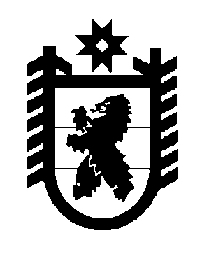 Российская Федерация Республика Карелия    ПРАВИТЕЛЬСТВО РЕСПУБЛИКИ КАРЕЛИЯРАСПОРЯЖЕНИЕот  3 февраля 2015 года № 65р-Пг. Петрозаводск В целях организации взаимодействия органов исполнительной власти Республики Карелия и Открытого акционерного общества «Российский Сельскохозяйственный банк» в рамках подготовки к празднованию 100-летия образования Республики Карелия:1. Образовать рабочую группу в следующем составе:2. Организационное обеспечение деятельности рабочей группы возложить на Министерство сельского, рыбного и охотничьего хозяйства Республики Карелия.           ГлаваРеспублики  Карелия                                                             А.П. ХудилайненМануйлов Г.Н.-Министр сельского, рыбного и охотничьего хозяйства Республики Карелия, руководитель рабочей группыСоломина И.В.-начальник отдела Министерства сельского, рыбного и охотничьего хозяйства Республики Карелия, секретарь рабочей группы       Члены рабочей группы:       Члены рабочей группы:       Члены рабочей группы:Алимпиев С.В.-заместитель Министра экономического развития Республики КарелияБеляева Е.В.-заместитель Министра финансов Республики Карелия Богданова Е.В.-Министр культуры Республики Карелия Воронов А.М.-Министр по делам молодежи, физической культуре и спорту Республики Карелия Кирьянов В.А.-Председатель Государственного комитета Республики Карелия по туризмуКоржов С.Т.-первый проректор федерального государствен-ного бюджетного образовательного учреждения высшего профессионального образования «Петрозаводский государственный университет» (по согласованию)Крюков Е.В.-заместитель председателя Правления Открытого акционерного общества «Российский Сельскохо-зяйственный банк» (по согласованию)Парутина М.В.-начальник управления Открытого акционерного общества «Российский Сельскохозяйственный банк» (по согласованию)Пернай В.П.-директор Карельского регионального филиала Открытого акционерного общества «Российский Сельскохозяйственный банк» (по согласованию)Сорокин А.С.-заместитель Министра образования Республики Карелия Чикалюк В.Ф.-Министр по природопользованию и экологии Республики Карелия. 